Naravne sestavine za vaše bolečine!Perskindol je švicarska družina izdelkov s 30-letno tradicijo. Zaradi svojih dragocenih naravnih sestavin izdelki Perskindol pripomorejo k takojšnji sprostitvi in lajšanju bolečin v mišicah in sklepih.Najpogosteje ga uporabljajo športniki in rekreativci, ko želijo na naraven način lajšati bolečino ali napetost v mišicah in sklepih ter pospešiti okrevanje po športnih poškodbah.Perskindol je medicinski pripomoček, kar pomeni, da je bila učinkovitost dokazana v kliničnih raziskavah. Lajša bolečine v mišicah in sklepih, deluje takoj.Zaradi poškodbe imam bolečine v predelu mišic, občasno me »grabijo tudi krči«. Kako si lahko pomagam?Ne veste, ali bi hladili ali greli? Za vas imamo dvojno rešitev iz narave!Perskindol Active Classic gel (rumena linija) vsebuje mentol, za katerega je znano, da intenzivno hladi. Poleg tega pa mu družbo delajo izbrana eterična olja zelenke, borovih iglic, bergamotke in rožmarina ter olja limone, sivke in sladke pomaranče (so tudi vaše misli odplavale na morje?). Te sestavine Perskindolu omogočajo, da po začetnem hlajenju prizadeto mesto ob masaži ogrejejo. Perskindol Active Classic gel torej najprej hladi, potem pa greje. Zaradi dvojnega delovanja je še posebej primeren za ogrevanje pred športnim udejstvovanjem, utrujene mišice po športu in lajšanje bolečine zaradi kroničnih poškodb.Gel nanesite večkrat na dan v tankih slojih na prizadeta mesta. Uporabnikom je zelo všeč, da se gel hitro vpija in ne masti kože.Če so vaše roke občutljive ali pa ste ravno prišli v pisarno in se ne morete masirati, potem raje uporabite Perskindol Active Classic sprej, ki vsebuje enake sestavine in omogoča enostaven nanos.Kaj naredim, če je prisotna oteklina v primeru zvina?Ni vam več potrebno iskati ledenih obkladkov!Perskindol Active Cool gel (modra linija) je bil razvit kot učinkovita krioterapija za športne poškodbe. Gel vsebuje močno koncentriran mentol, pridobljen iz olja poprove mete, ki intenzivno in dolgotrajno hladi kožo, lajša bolečine in pomaga pri zmanjševanju oteklin v primerih topih poškodb, kot so zvini. Nanesite Perskindol Active Cool gel v tankih slojih na prizadeto območje 3- do 4-krat na dan in si tako olajšajte bolečino.Če se simpotmi nadaljujeo se obrnite na zdravnika ali farmacevta.SI.20.PERSKINDOL.09, december 2020 | Perskindol  Active Cool gel, Perskindol Active Classic gel in Perskindol Active Classic sprej so  medicinski pripomočki. | Preberite si naše obvestilo o zasebnosti, objavljeno ewopharma.si/politika-zasebnosti. Zastopnik za Slovenijo je Ewopharma d.o.o..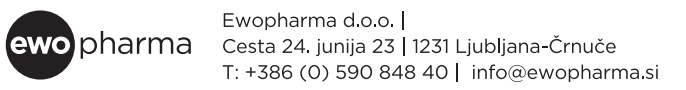 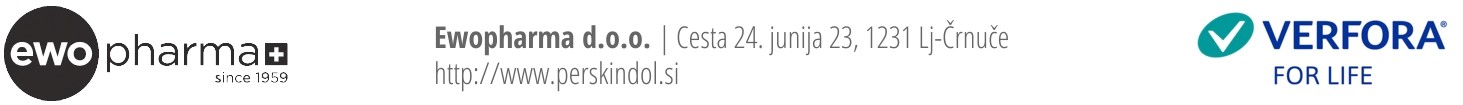 